BMAF Championships IndoorLee Valley Athletics Centre, London, GBR 8-9.3HJ M65 (8 Mar)HJ M65 (8 Mar)HJ M65 (8 Mar)HJ M65 (8 Mar)HJ M65 (8 Mar)HJ M65 (8 Mar)HJ M65 (8 Mar)HJ M65 (8 Mar)HJ M65 (8 Mar)HJ M65 (8 Mar)HJ M65 (8 Mar)HJ M65 (8 Mar)HJ M65 (8 Mar)HJ M65 (8 Mar)HJ M65 (8 Mar)HJ M65 (8 Mar)HJ M65 (8 Mar)HJ M65 (8 Mar)HJ M65 (8 Mar)HJ M65 (8 Mar)HJ M65 (8 Mar)HJ M65 (8 Mar)HJ M65 (8 Mar)HJ M65 (8 Mar)PosPerfNameAGAgeDOBCoachClubSBPB11.28iLawrie DunnSBV65M6711.10.46Adam LyonsNotts/Midland Masters/Leamington1.281.39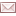 21.28iKristian LundbySBV65M6615.01.48Cannock & Stafford/Midland Masters1.281.3531.28iHenry RowanV65MOverseas41.22iEdward WagnerV65M6817.03.45Skyrac/Northern Vets1.241.33LJ M65 (8 Mar)LJ M65 (8 Mar)LJ M65 (8 Mar)LJ M65 (8 Mar)LJ M65 (8 Mar)LJ M65 (8 Mar)LJ M65 (8 Mar)LJ M65 (8 Mar)LJ M65 (8 Mar)LJ M65 (8 Mar)LJ M65 (8 Mar)LJ M65 (8 Mar)LJ M65 (8 Mar)LJ M65 (8 Mar)LJ M65 (8 Mar)LJ M65 (8 Mar)LJ M65 (8 Mar)LJ M65 (8 Mar)LJ M65 (8 Mar)LJ M65 (8 Mar)LJ M65 (8 Mar)LJ M65 (8 Mar)LJ M65 (8 Mar)LJ M65 (8 Mar)PosPerfNameAGAgeDOBCoachClubSBPB14.32iLawrie DunnSBV65M6711.10.46Adam LyonsNotts/Midland Masters/Leamington4.324.5224.31iKristian LundbySBV65M6615.01.48Cannock & Stafford/Midland Masters4.314.63TJ M65 (9 Mar)TJ M65 (9 Mar)TJ M65 (9 Mar)TJ M65 (9 Mar)TJ M65 (9 Mar)TJ M65 (9 Mar)TJ M65 (9 Mar)TJ M65 (9 Mar)TJ M65 (9 Mar)TJ M65 (9 Mar)TJ M65 (9 Mar)TJ M65 (9 Mar)TJ M65 (9 Mar)TJ M65 (9 Mar)TJ M65 (9 Mar)TJ M65 (9 Mar)TJ M65 (9 Mar)TJ M65 (9 Mar)TJ M65 (9 Mar)TJ M65 (9 Mar)TJ M65 (9 Mar)TJ M65 (9 Mar)TJ M65 (9 Mar)TJ M65 (9 Mar)PosPerfNameAGAgeDOBCoachClubSBPB19.22iKristian LundbyV65M6615.01.48Cannock & Stafford/Midland Masters9.649.88